EK-1ZAMAN-AĞIRLIKLI GETİRİ ORANINA İLİŞKİN AÇIKLAMALARPortföy getirisinin, portföye ilişkin nakit akımlarının hesaplamalar üzerindeki olumsuz etkilerini bertaraf eden zaman ağırlıklı getiri yöntemi ile hesaplanması zorunludur. Nakit giriş çıkışlarının olmadığı zamanlarda “Basit Getiri Oranı” hesaplaması aşağıdaki gibidir:G = (DSD – DBD) / DBD, G= Dönem boyunca kazanılan getiri oranı, DSD =Dönem sonu piyasa değeri, DBD = Dönem başı piyasa değeriDönem boyunca kazanılan getiri oranı (G); portföy piyasa değerindeki değişiklik değerinin (DSD-DBD), portföyün dönem başındaki piyasa değerine (DBD) bölünmesiyle bulunur. DSD ve DBD piyasa değerleri olup, DSD dönem süresince kazanılan gelirleri (temettü, faiz vs.), DBD ise önceki dönem içerisinde kazanılan gelirleri içerir. Bu formül, portföy değerindeki büyümeyi veya küçülmeyi,  hem sermaye kazancını hem de gelir unsurunu dikkate alarak portföyün başlangıç değerine oranlamak suretiyle ölçer.Ancak, bu formül nakit giriş-çıkışlarının mevcut olması ve bu giriş-çıkışların dikkate alınmaması halinde yanıltıcı olmaktadır. Bu durumda portföy getirisinin ölçülmesinde en doğru yaklaşım nakit hareketinin olduğu gün portföyün piyasa değerinin hesaplanmasıdır. Bu şekilde alt dönemler (iki nakit hareketi arasındaki dönem) için yukarıdaki formüle göre getiri oranının hesaplanması ve söz konusu getiri oranlarının birikimli hale getirilmesi gerekir. Bu yöntem Zaman Ağırlıklı Getiri Oranı olarak adlandırılmaktadır.Günlük değerlemeye dayanan zaman-ağırlıklı ortalama kullanıldığında nakit akışlarının gün başında veya gün sonunda gerçekleştiği kabul edilir. Ayrıca getiri oranının hesaplanmasına ilişkin varsayımlar hakkında bilgi verilir. Aşağıdaki örneklerde gün başında ve gün sonunda nakit akışları olan portföyler için zaman-ağırlıklı getiri oranı hesaplaması gösterilmektedirÖrnek 1:G getiri oranı, En alt dönem getiri oranı iken;	G = [(1+E1)*(1+E2)*(1+E3)*..........(1+En)] – 1 = (0,940 x 1.035 x 1.038 x 1.044) – 1 = 0.054 = %5,4Birikimli getiri oranını elde etmek için, alt dönemlerin getiri oranlarını ilişkilendirmek gerekir. Bu yöntem alt dönem getiri oranlarına 1 eklenerek bulunan rakamların çarpımından 1 çıkarılmasını içerir. Yukarıdaki örneklerde günlük nakit akışı söz konusu olduğundan, alt dönem 1 gündür ve dönem sonundaki birikimli getiri oranı %5,4 tür. Nakit giriş-çıkışlarını dikkate almadan dönem başı ve dönem sonu toplam portföy değerleri üzerinden hesaplanan basit getiri oranı ise hatalı olarak -%5 lik bir getiri göstermektedir.950 – 1.000Basit Getiri Oranı = ------------------------------------ =    - 0.05    = - % 51.000PARA-AĞIRLIKLI GETİRİ ORANINA İLİŞKİN AÇIKLAMALARPortföyün performansının sunumunda zaman ağırlıklı getiri oranı yönteminin uygulanması zorunlu olmakla beraber, para ağırlıklı getiri oranı yöntemi ile portföyün nispi getirisinin tutar olarak hesaplanması ve ücretlendirme için yapılacak hesaplamalarda bu yöntemin kullanılması da mümkündür. Bu yöntemde alt dönemler (iki nakit hareketi arasındaki dönem) itibariyle portföyün gerçekleşen getiri tutarı, portföy, karşılaştırma ölçütünün getiri oranı yada eşik değer ile değerlendirilse idi ulaşılacak olan getiri tutarı ile karşılaştırılmakta ve aradaki fark nispi getiri tutarı olarak ifade edilmektedir.	Aşağıda para ağırlıklı getiri oranı ile nispi getiri tutarı hesaplanmasına ilişkin bir örnek yer almaktadır.	Portföy, nakit giriş ve çıkışları dikkate alındığında dönem sonunda 3.010 TL değerine ulaşmıştır. Portföy karşılaştırma ölçütü/eşik değer ile aynı oranda getiri sağlasa ve aynı nakit giriş ve çıkışları yaşansa idi portföyün ulaşacağı değer 2.986 TL olacaktı. Bu durumda portföyün nispi getiri tutarı 3,010 – 2.986 = 24 TL olarak hesaplanmaktadır.EK- 2KARŞILAŞTIRMA ÖLÇÜTÜNÜN VE EŞİK DEĞERİN BELİRLENMESİNE İLİŞKİN AÇIKLAMALARYönetilecek portföyün yatırım stratejisi ile yatırım yapılan varlık ve işlemlerin niteliklerine uygun şekilde bir “Karşılaştırma Ölçütü” seçilmelidir.  Karşılaştırma ölçütü portföyün yapısına göre tek bir endeks olarak veya endekslerin ağırlıklandırılması yoluyla belirlenebilir.Farklı varlık türü içeren ve ağırlıkları dönem içinde değişebilen portföyler ile yatırım stratejisi değişen kolektif yatırım kuruluşları için karşılaştırma ölçütü bu değişikliklere paralel olarak değiştirilmelidir.Karşılaştırma Ölçütünün Belirlenmesine İlişkin Örnekler:a) Fon toplam değerinin en az %80’i devamlı olarak yerli ve/veya yabancı ihraççıların paylarına yatırılan fonlar hisse senedi fonu olarak tanımlanmıştır. Bu durumda karşılaştırma ölçütünün belirlenmesinde; yatırım stratejisi ve yatırım yapılan varlıkların portföy içindeki ağırlığı dikkate alınarak BIST 100 endeksi veya BIST 30 endeksi karşılaştırma ölçütü olarak belirlenebilecektir. Bu durumda ilgili dönemde; K; Karşılaştırma ölçütünün getirisi,  B; Borsa endeksinin getirisi iken;B; %15 ise;		K= %15  olacaktır.b) Fon toplam değerinin en az %80’i devamlı olarak, yerli ve/veya yabancı kamu borçlanma araçlarına yatırılan fonlar kamu borçlanma araçları fonu olarak tanımlanmıştır. Fonun yatırım yaptığı varlıkların portföy içindeki ağırlığı ve vadesi dikkate alınarak borsa endeksi ile kamu borçlanma araçları endeksinin ağırlıklandırılması ile hesaplanacak değer karşılaştırma ölçütü olarak belirlenebilecektir.İlgili dönemde; K= %60 KYD DİBS 365 Endeksi + %20 KYD DİBS 547 Endeksi + %20 BIST 30 EndeksiKYD DİBS 365 Endeksi: %15,  KYD DİBS 547 Endeksi : %20,  BIST 30 Endeksi: %5 ise;K= 0,60*(0,15)+ 0,20*(0,20)+0,20*(0.05) =%14 olacaktır.c) Aynı/benzer yatırım stratejisi izleyen bir yatırım fonu için aynı kategoride bulunan tüm fonların ilgili dönemdeki ağırlıklı ortalama getirilerinin de karşılaştırma ölçütü olarak belirlenmesi mümkündür.	Örneğin, bir değişken fon, değişken fonların tamamının ilgili dönemdeki getirilerinin portföy büyüklüğüne göre ağırlıklandırılmış ortalamasını karşılaştırma ölçütü olarak belirleyebilir.Eşik değer: Eşik değer portföyde yer alan varlıklardan bağımsız olarak belirlenebilir ve sabit ve/veya değişken unsurlardan oluşabilir. Eşik değerin belirlenmesinde, bir yatırım aracı veya işleminin getirisi referans olarak alınabilir veya eşik değer bağımsız olarak sabit bir yüzdesel değer olarak belirlenebilir. Performans dönemi başında belirlenen eşik değerin, gecelik Türk Lirası referans faiz oranının performans dönemine denk gelen bileşik getirisinden düşük olması durumunda, eşik değer olarak gecelik Türk Lirası referans faiz oranının performans dönemine denk gelen bileşik getiri oranı kullanılır.   Eşik Değerin Belirlenmesine İlişkin Örnek:Eşik değer :En büyük beş banka tarafından 1 yıl vadeli mevduat hesabı için verilen faiz oranlarının ortalamasıEn büyük beş banka tarafından 1 yıl vadeli mevduat hesabı için verilen faiz oranlarının ortalaması + %1Döviz kuru değerindeki yüzdesel değişimSabit bir oran olarak belirlenebilir.Örnek:Yatırımcı A, X Değişken Yatırım Fonu’na (Fon) 02.01.2013 tarihinde ilk kez yatırım yapmış ve 31.01.2013 tarihi itibarıyla da tüm katılma paylarını Fon’a iade etmiştir. Yıllık eşik değerin a)%10,  b)%4 olarak belirlendiği varsayımıyla Yatırımcı A’dan tahsil edilecek performans ücretinin belirlenmesine esas teşkil edecek eşik değerin tespiti şu şekildedir:Yatırımcının 02.01.2013 ve 31.01.2013 tarihleri arasında (30 gün) Fon’da kaldığı dikkate alınarak hem günlük O/N TRLIBOR oranı hem de ilan edilen yıllık eşik değerin söz konusu süre zarfına denk gelen getirisinin hesaplanması gerekmektedir. i) O/N TRLIBOR’un performans dönemine denk gelen bileşik getirisinin hesaplanması       t=1,……..,T                                                 (1)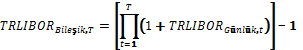 Örnekte performans dönemi 30 gündür. Toplam gün sayısının hesaplanmasında hafta sonları ve resmi tatiller de dikkate alınacak olup, bu günler için yapılacak hesaplama en son ilan edilen oranlar üzerinden gerçekleştirilecektir. (1) numaralı formülde yer alan günlük TRLIBOR oranı Türkiye Bankalar Birliği (TBB) tarafından ilan edilen O/N TRLIBOR oranının (2) numaralı formül çerçevesinde günlüğe çevrilmesi sonucu bulunacaktır. 1 yılın 360 günden oluştuğu varsayılacaktır.       t=1,……..,T                                                 (1)   								 (2)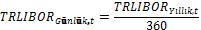 TBB tarafından ilan edilen 02.01.2013 ve 31.01.2013 tarihleri arasındaki O/N TRLIBOR oranları aşağıdaki gibidir:*Hafta sonları için, en son ilan edilen oranlar dikkate alınmıştır. Günlük TRLIBOR oranı verilerinin (1) numaralı formüle yerleştirilmesi sonucunda performans dönemine denk gelen O/N TRLIBOR bileşik getirisi %0,459 olarak bulunacaktır.ii) Performans dönemine denk gelen eşik değerin hesaplanmasıGünlük eşik değerin hesaplanmasında 1 yılın 360 günden oluştuğu varsayılacaktır. Günlük eşik değer aşağıdaki formüle göre bulunacaktır:-1                                                                                         (3)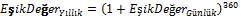 Günlük eşik değer dikkate alınarak performans dönemine denk gelen eşik değer (4) numaralı formül çerçevesinde bulunacaktır.       t=1,……..,T                                              (4)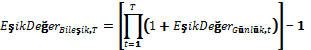 Fon’un yıllık eşik değeri %10 olarak belirlediği varsayımında (3) ve (4) numaralı formüllerin kullanılması sonucunda 02.01.2013-31.01.2013 dönemindeki eşik değer  %0,797 bulunacaktır.Fon’un yıllık eşik değeri %4 olarak belirlendiği varsayımında ise, yukarıdaki formüllerin kullanılması sonucunda performans dönemine denk gelen eşik değer %0,327 olarak bulunacaktır.iii)Performans ücreti hesaplamasında kullanılacak oranının tespitiPerformans ücretinin hesaplamasında performans dönemine denk gelen eşik değer ile O/N TRLIBOR’un bileşik getirisinden büyük olanı esas alınacaktır.Tablodan da görüleceği üzere yıllık eşik değer oranı %10 olarak belirlendiği takdirde yatırımcı A için performans dönemine denk gelen eşik değer (%0,797) performans dönemine denk gelen O/N TRLIBOR’un bileşik getirisinden (%0,459) büyük olduğu için performans ücreti hesaplamasında %0,797 eşik değer olarak dikkate alınacaktır.Diğer yandan yıllık eşik değer %4 olarak belirlendiği takdirde, performans dönemine denk gelen O/N TRLIBOR’un bileşik getirisi (%0,459) performans dönemine denk gelen eşik değerden (%0,327) fazla olduğu için performans ücreti hesaplamasında %0,459 eşik değer olarak dikkate alınacaktır. EK- 3PERFORMANSA DAYALI ÜCRETLENDİRME1) KARŞILAŞTIRMA ÖLÇÜTÜ ve YÜKSEK İZ DEĞER*Yılsonu itibarıyla performans ücreti yatırımcının sahip olduğu katılma paylarının performans ücretine tekabül eden tutarda bozdurulması suretiyle tahsil edilebilmektedir. Performans ücreti tahsilinin yapıldığı yılın son iş gününe mahsus olmak üzere katılma payı fiyatı bir önceki iş günü baz alınarak belirlenmiştir.2- EŞİK DEĞER ve YÜKSEK İZ DEĞER*Yılsonu itibarıyla performans ücreti yatırımcının sahip olduğu katılma paylarının performans ücretine tekabül eden kısmının bozdurulması suretiyle tahsil edilmektedir. Performans ücreti tahsilinin yapıldığı yılın son iş gününe mahsus olmak üzere fon fiyatı bir önceki iş günü baz alınarak belirlenmiştir.EK-4SUNUMA İLİŞKİN RAPORLAMA STANDARDIBu bölüme yönetilen portföyün adı yazılmalıdır. 	A. TANITICI BİLGİLER (Formun bu bölümü sadece yatırım fonları ve yatırım ortaklıkları için kullanılacaktır)(*) Payların sektörel dağılım oranları verilirken, oranlamada payların değil portföyün toplam tutarı esas alınacaktır.B. PERFORMANS BİLGİSİ* Bu sütun eşik değer belirleyenler için kullanılmayacaktır.DİPNOTLAR Yetkili kurumun faaliyet kapsamına; (portföy yönetim politikası, varsa uzmanlaşılan yönetim alanları ya da hedeflenen yatırımcı kitlesi) yer verilir.Portföyün yatırım amacına ve yatırım stratejisine yer verilir.Getiri oranı, net olarak hesaplanır. Yönetim ücretleri, vergi, saklama ücretleri ve diğer faaliyet giderlerinin günlük brüt portföy değerine oranının ağırlıklı ortalaması bilgisine de yer verilir. Yetkili kurumun yönettiği portföylere ilişkin performans sonuçlarının tam listesi yatırımcının isteğine bağlı olarak sunulabilir. Performans sunum döneminde varsa yatırım stratejisi değişiklikleri ve sıklığı bilgisine yer verilir.Kullanılan endeks ve portföy hakkında stopaja tabi vergiler açısından bilgi verilir ve karşılaştırma yapılır. Yönetim ücretleri, saklama ücretleri ve diğer giderler ile vergi düşülmeden önceki performans bilgisi verilebilir.İLAVE BİLGİLER VE AÇIKLAMALAR1.	Tüm dönemler için portföyün ve karşılaştırma ölçütünün birikimli getiri oranına /eşik değere de yer verilebilir. 	2.	Döviz kurlarının dönemsel getirilerine yer verilebilir. 3.	Hem portföy hem karşılaştırma ölçütü için takip hatası, beta, süre gibi risk ölçümleri de verilebilir.4.	Yıllık getirilerin standart sapması ile ölçülmelidir. 5.	Karşılaştırma ölçütünün yanı sıra yatırım fonu endeksleri ile de karşılaştırma yapılmak istenmesi halinde bu bilgiye de yer verilir.6.	Portföyü oluşturan varlıkların getiri oranlarının ayrı ayrı sunulmak istenmesi halinde, getiri oranını teşkil eden varlık grubunun portföy içerisindeki oranı açıklanmalıdır. Portföy değerleri toplam değer cinsinden ifade edilirken portföy değerinde yer almayan varlıklar getiri oranı açıklanmak istenen varlığa oransal olarak dağıtılır.7.	Bu bölümde yukarıdaki dipnotlarda belirtilmeyen ilave bilgilere yer verilebilir.RİSKE GÖRE DÜZELTİLMİŞ GETİRİPerformans sunumlarında riske göre düzeltilmiş getirinin hesaplanmasında “Bilgi Rasyosu” (Information Ratio) kullanılacaktır. Bilgi rasyosu aşağıdaki formüle göre hesaplanmaktadır: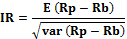 Rp= Portföyün/fonun getiri oranıRb= Karşılaştırma ölçütünün getiri oranı/Eşik değerE (Rp-Rb)= Portföyün/fonun günlük getiri oranı ile karşılaştırma ölçütünün günlük getiri oranı/eşik değer farklarının performans sunumu dönemi boyunca ortalamasıvar (Rp-Rb)= Portföyün/fonun günlük getiri oranı ile karşılaştırma ölçütünün günlük getiri oranı/eşik değer farklarının performans sunumu dönemi boyunca varyansıÖrnek Hesaplama: “BIST-30 Hisse Senedi Fonu” karşılaştırma ölçütü olarak BIST-30 Endeksini kullanmakta olup, performans sunumunu 1 aylık dönemlerde yapmaktadır.Ekim 2013 için “Bilgi Rasyosu” hesaplanması için gerekli veriler aşağıdaki yer almaktadır:Bu veriler ışığında; “Bilgi Rasyosu”nun hesaplanması için gereken parametreler aşağıdaki gibidir.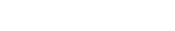 “Bilgi rasyosu”nun bir önceki dönemle karşılaştırmalı yorumuna ayrıca performans dönemi raporunda ayrıca yer verilmelidir. TarihÖnceki Gün Sonu Piyasa Değeri(A)Nakit Girişi (Gün Başı)(B)Nakit Girişi Sonrası Piyasa Değeri(A+B)= (C)Gün Sonu Piyasa Değeri(D)Günlük Getiri Oranı(D/C)-1=EGünlük Getiri Oranı(D/C)-1=EGünlük Getiri Oranı(D/C)-1=EBirikimli Getiri Oranı[(1+E1)*(1+E2)*(1+E3)*..........(1+En)] – 1 = =GBirikimli Getiri Oranı[(1+E1)*(1+E2)*(1+E3)*..........(1+En)] – 1 = =GBirikimli Getiri Oranı[(1+E1)*(1+E2)*(1+E3)*..........(1+En)] – 1 = =GBirikimli Getiri Oranı[(1+E1)*(1+E2)*(1+E3)*..........(1+En)] – 1 = =G01/06/2013010001000940(940/1000)-1=-0.060[1+(-0.060)] -1[1+(-0.060)] -1=-0.06002/06/2013940509901025(1025/990)-1=0.035[(1+(-0.060))*(1+0.035)] -1[(1+(-0.060))*(1+0.035)] -1=-0.02703/06/20131025-100925960(960/925)-1=0.038[(1+(-0.060))*(1+0.035)*(1+0.038)] -1[(1+(-0.060))*(1+0.035)*(1+0.038)] -1=0.01004/06/2013960-50910950(950/910)-1=0.044[(1+(-0.060))*(1+0.035)*(1+0.038)*(1+0.044)] -1[(1+(-0.060))*(1+0.035)*(1+0.038)*(1+0.044)] -1=0.054Örnek 2:TarihÖnceki Gün Sonu Piyasa Değeri(A)Gün Sonu Piyasa Değeri(B)Nakit Girişi (Gün Sonu)(C)Nakit Girişi Sonrası Piyasa Değeri(B+C)=DGünlük Getiri Oranı(B/A)-1= EGünlük Getiri Oranı(B/A)-1= EGünlük Getiri Oranı(B/A)-1= EBirikimli Getiri Oranı[(1+E1)*(1+E2)*(1+E3)*..........(1+En)] – 1 = =GBirikimli Getiri Oranı[(1+E1)*(1+E2)*(1+E3)*..........(1+En)] – 1 = =GBirikimli Getiri Oranı[(1+E1)*(1+E2)*(1+E3)*..........(1+En)] – 1 = =GBirikimli Getiri Oranı[(1+E1)*(1+E2)*(1+E3)*..........(1+En)] – 1 = =G31/05/20130010001000--01/06/2013100094050990(940/1000)-1=-0.060[1+(-0.060)] -1=-0.060-0.06002/06/20139901025-100925(1025/990)-1=0.035[(1+(-0.060))*(1+0.035)] -1=-0.027-0.02703/06/2013925960-50910(960/925)-1=0.038[(1+(-0.060))*(1+0.035)*(1+0.038)] -1=0.0100.01004/06/20139109500950(950/910)-1=0.044[(1+(-0.060))*(1+0.035)*(1+0.038)*(1+0.044)] -1=0.0540.054Gün Başı Piyasa DeğeriNakit Girişi (Gün Başı)Nakit Girişi Sonrası Gün Başı Piyasa DeğeriGün Sonu Piyasa DeğeriGünlük Getiri OranıBirikimli Getiri OranıKarşılaştırma Ölçütünün/Eşik Değerin Önceki Gün Sonu Değeri (Endeks)Karşılaştırma Ölçütünün/Eşik Değerin Gün Sonu Değeri (Endeks)KÖ/ED Günlük Getiri OranıKÖ/ED İle Değerlendirilse Gün Başı Piyasa DeğeriNakit Girişi (Gün Başı)Nakit Girişi Sonrası Gün Başı Piyasa DeğeriKÖ/ED İle Değerlendirilse Portföyün Ulaşacağı Tutar01/06/1301,0001,000980-0.020-0.0201,6001,585-0.009-1,0001,00099102/06/139801001,0801,050-0.028-0.0471,5851,540-0.0289911001,0911,06003/06/131,0502001,2501,240-0.008-0.0551,5401,530-0.0061,0602001,2601,25104/06/131,2401,0002,2402,2900.022-0.0341,5301,5600.0201,2511,0002,2512,29605/06/132,2905002,7902,8600.025-0.0101,5601,6000.0262,2965002,7962,86706/06/132,8601002,9603,0100.0170.0071,6001,6100.0062,8671002,9672,986TarihO/N TRLIBOR(Yıllık)(%)(A)O/N TRLIBOR (Günlük)(A/360) (%)31 Ocak5,29370,01470482630 Ocak5,34360,01484336829 Ocak5,34850,01485697228 Ocak5,34880,01485772927 Ocak *5,36210,01489477826 Ocak *5,36210,01489477825 Ocak5,36210,01489477824 Ocak5,29660,01471267423 Ocak5,29660,01471267422 Ocak5,56060,01544607621 Ocak5,56060,01544607620 Ocak *5,56120,01544781319 Ocak *5,56120,01544781318 Ocak5,56120,01544781317 Ocak5,56000,0154443416 Ocak5,56000,0154443415 Ocak5,56060,01544607614 Ocak5,56120,01544770813 Ocak *5,56120,01544781312 Ocak *5,56120,01544781311 Ocak5,56120,01544781310 Ocak5,56120,01544781309 Ocak5,56060,01544607608 Ocak5,56060,01544607607 Ocak5,55030,01541743106 Ocak *5,58350,01550979205 Ocak *5,58350,01550979204 Ocak5,58350,01550979203 Ocak5,50880,01530232602 Ocak5,61800,015605625Yıllık Eşik Değer  %10 ikenYıllık Eşik Değer %4 ikenPerformans Dönemine Denk Gelen O/N TRLIBOR Getirisi (%)%0,459%0,459Performans Dönemine Denk Gelen Eşik Değer (%)%0,797%0,327Alış TarihiKatılma Payı AdediAlış FiyatıAlış TutarıAlış Tarihindeki Karşılaştırma Ölçütünün Nominal Değeri01.04.20135.000104520.00020002.06.201310.0001101.100.000210Toplam15.0001.620.00031.12.2013 31.12.2013 31.12.2013 31.12.2013 31.12.2013 31.12.2013 31.12.2013 31.12.2013 31.12.2013 31.12.2013 31.12.2013 31.12.2013 31.12.2013 TarihYılsonu itibariyle elde kalan katılma payı adedi (A)Yılsonu Katılma Payı Fiyatı(B)Yılsonu DeğeriYılsonu İtibariyle Karşılaştırma Ölçütünün Nominal Değeri(C)Alış fiyatı veya En Son Performans Ücretine Göre Katılma Payı  Fiyatı(D)Alış fiyatı veya En Son Performans Ücretine Göre Fon Getirisi (%)E=(B/D-1)Alış tarihi veya En Son Performans Ücretine Göre Karşılaştırma Ölçütü Nominal Değeri(F)Alış tarihi veya En Son Performans Ücretine Göre Karşılaştırma Ölçütü Getirisi (%)(G)=(C/F-1)Göreceli Kar/Zarar(H)= [(E-G)*D*A]Perf. Ücreti Oranı (%)(I)Perf. Ücreti    (TL)(İ)= H*I (E pozitif olduğu durumda)31.12.20135.000108540.0002051043,8462%2002,50%7.00020%1.40031.12.201310.0001081.080.000205110-1,8182%210-2,381%6.19020%-Toplam15.00013.1901.400Satış TarihiKatılma Payı AdediSatış FiyatıSatış Tutarı31.12.2013131081.40401.02.2014 Satış TarihiKatılma Payı Adedi(A)Satış Fiyatı(B)Satış TutarıSatış Tarihindeki Karşılaştırma Ölçütü Nominal Değeri(C)Alış fiyatı veya En Son Performans Ücretine Göre Katılma Payı Fiyatı(D)Alış fiyatı veya En Son Performans Ücretine Göre Fon Getirisi (%)(E)=(B/D-1)Alış tarihi veya En Son Performans Ücretine Göre Karşılaştırma Ölçütü Nominal Değeri(F)Alış tarihi veya En Son Performans Ücretine Göre Karşılaştırma Ölçütü Getirisi (%)(G)=(C/F-1)Göreceli Kar/Zarar(H)= [(E-G)*D*A]Perf. Ücreti Oranı (%)(I)Perf. Ücreti    (TL)(İ)= H*I01.02.20144.987112558.5442071083,7038%2050,9756%14.693,4020%2.938,6801.02.20145.013112561.4562071101,8182%210-1,4286%17.903,5720%3.580,71Toplam10.00032.596,986.519,40Satış TarihiKatılma Payı AdediSatış FiyatıSatış TutarıSatış Tarihindeki Karşılaştırma Ölçütü Nominal Değeri01.02.201410.0001121.120.000207Toplam10.0001.120.00001.06.2014 Satış TarihiKatılma Payı Adedi(A)Satış Fiyatı(B)Satış TutarıSatış Tarihindeki Karşılaştırma Ölçütü Nominal Değeri(C)Alış fiyatı veya En Son Performans Ücretine Göre Katılma Payı Fiyatı(D)Alış fiyatı veya En Son Performans Ücretine Göre Fon Getirisi (%)(E)=(B/D-1)Alış tarihi veya En Son Performans Ücretine Göre Karşılaştırma Ölçütü Nominal Değeri(F)Alış tarihi veya En Son Performans Ücretine Göre Karşılaştırma Ölçütü Getirisi (%)(G)=(C/F-1)Göreceli Kar/Zarar(H)= [(E-G)*D*A]Perf. Ücreti Oranı (%)(I)Perf. Ücreti    (TL)(İ)= H*I01.06.20144.987115573.5052111122,6786%2071,9324%4.167,8820%833,58Toplam4.9874.167,88833,58Satış TarihiKatılma Payı AdediSatış FiyatıSatış TutarıSatış Tarihindeki Karşılaştırma Ölçütü Nominal Değeri01.06.20144.987115573.505211Toplam4.987573.505Alış TarihiKatılma Payı AdediAlış FiyatıAlış TutarıAlış Tarihindeki Karşılaştırma Ölçütü Nominal Değeri01.04.20135.000104520.00020002.06.201310.0001101.100.000210Toplam15.0001.620.00031.12.2013 31.12.2013 31.12.2013 31.12.2013 31.12.2013 31.12.2013 31.12.2013 31.12.2013 31.12.2013 31.12.2013 31.12.2013 31.12.2013 31.12.2013 TarihYılsonu itibariyle elde kalan katılma payı adedi (A)Yılsonu Katılma Payı Fiyatı(B)Yılsonu DeğeriEşik Değer (%)(C)Alış fiyatı veya En Son Performans Ücretine Göre Fon Fiyatı(D)Alış fiyatı veya En Son Performans Ücretine Göre Fon Getirisi (%)(E)=(B/D-1)Göreceli Kar/Zarar(F)= [(E-C)*D*A]Perf. Ücreti Oranı (%)(G)Perf. Ücreti Oranı (%)(G)Perf. Ücreti    (TL)(I)= F*GPerf. Ücreti    (TL)(I)= F*G31.12.20135.000108540.0002,00%1043,8462%9.60020%20%1.9201.92031.12.201310.0001081.080.0002,00%110-1,8182%-42.00020%20%--Toplam15.000-31.4001.9201.920Satış TarihiKatılma Payı AdediSatış FiyatıSatış Tutarı31.12.2013171081,92401.02.2014 Satış TarihiKatılma Payı Adedi(A)Satış Fiyatı(B)Satış TutarıEşik Değer (%)(C)Alış fiyatı veya En Son Performans Ücretine Göre Katılma Payı Fiyatı(D)Alış fiyatı veya En Son Performans Ücretine Göre Fon Getirisi (%)(E)=(B/D-1)Göreceli Kar/Zarar(F)= [(E-C)*D*A]Perf. Ücreti Oranı (%)(G)Perf. Ücreti    (TL)(I)= F*G01.02.20144.983112558.0961,50%1083,7037%11.859,5420%2.371,9101.02.20145.017112561.9041,50%1101,8182%1.755,9520%351,19Toplam10.00013.615,492723,10Satış TarihiKatılma Payı AdediSatış FiyatıSatış Tutarı01.02.201410.0001121.120.000Toplam10.0001.120.00001.06.2014 Satış TarihiKatılma Payı Adedi(A)Satış Fiyatı(B)Satış TutarıEşik Değer (%)(C)Alış fiyatı veya En Son Performans Ücretine Göre Katılma Payı Fiyatı(D)Alış fiyatı veya En Son Performans Ücretine Göre Fon Getirisi (%)(E)=(B/D-1)Göreceli Kar/Zarar(F)= [(E-C)*D*A]Perf. Ücreti Oranı (%)(G)Perf. Ücreti    (TL)(I)= F*G01.06.20144.983115573.0452,15%1122,6786%2949,9420%589,99Toplam4.9832949,94589,99ABC PORTFÖY YÖNETİM ŞİRKETİ A.Ş.  TARAFINDAN KURULAN/YÖNETİLEN ………………*…………………..  AİT PERFORMANS SUNUM RAPORUABC A.Ş. HİSSE SENEDİ FONUNA VEYA  ABC YATIRIM ORTAKLIĞI A.Ş.’YE  AİT PERFORMANS SUNUM RAPORUPORTFÖYE BAKIŞHalka arz tarihi:**/**/****PORTFÖYE BAKIŞHalka arz tarihi:**/**/****YATIRIM VE YÖNETİME İLİŞKİN BİLGİLERYATIRIM VE YÖNETİME İLİŞKİN BİLGİLER31/12/2014 Tarihi itibariyle31/12/2014 Tarihi itibariyleFonun Yatırım StratejisiPortföy YöneticileriFon Toplam Değeri……………………………Ahmet AK,…………………Birim Pay DeğeriYatırımcı SayısıAyşe ÖZ,…………………Tedavül Oranı %Portföy DağılımıYatırım Stratejisi- Paylar%….…………………….- Devlet Tahvili/ Hazine Bonosu%….Özel Sektör Borçlanma Araçları%….-Ters Repo%….-Takasbank Para Piyasası İşlemleri%….……%….PaylarınSektörel Dağılımı (*)En Az Alınabilir Pay Adeti:…. Adet- Enerji%….………………-Mali Kuruluşlar%….PERFORMANS BİLGİSİPERFORMANS BİLGİSİPERFORMANS BİLGİSİPERFORMANS BİLGİSİPERFORMANS BİLGİSİPERFORMANS BİLGİSİPERFORMANS BİLGİSİPERFORMANS BİLGİSİYILLARToplam Getiri (%)KarşılaştırmaÖlçütünün Getirisi/Eşik Değer (%)Enflasyon OranıPortföyün Zaman İçinde  Standart Sapması (%)Karşılaştırma Ölçütünün Standart Sapması (*)Bilgi RasyosuSunuma Dahil Dönem Sonu Portföyün Toplam Değeri/Net Aktif Değeri1. yıl2.yıl3.yıl4.yıl5.yılGRAFİK* Bu bölümde varsa grafiksel gösterime yer verilecektir. Performans sonuçlarını gösteren verilere yukarıdaki tabloda yer vermeksizin sadece grafiksel gösterimde yer verilmez.GEÇMİŞ GETİRİLER GELECEK DÖNEM PERFORMANSI İÇİN BİR GÖSTERGE SAYILMAZ. Değerleme TarihiPay fiyatıBIST-30Günlük Getiri (Rp) (%)BIST-30 Getirisi (Rb) (%)Artık Getiri (Rp-Rb) (%)01.10.20130,08476581989,8602.10.20130,08582482969,761,2491,1950,05403.10.20130,08579882098,16-0,030-1,0511,02004.10.20130,084582358,84-1,5130,318-1,83005.10.20130,08590882961,411,6660,7320,93508.10.20130,0859583154,750,0490,233-0,18409.10.20130,08643183978,120,5600,990-0,43110.10.20130,08693184436,450,5780,5460,03311.10.20130,08810586145,821,3502,024-0,67412.10.20130,08849686070,240,444-0,0880,53215.10.20130,08845586435,09-0,0460,424-0,47016.10.20130,08906787083,740,6920,750-0,05917.10.20130,08926687629,580,2230,627-0,40318.10.20130,08883187174,24-0,487-0,5200,03219.10.20130,08875387662,21-0,0880,560-0,64822.10.20130,0893788381,010,6950,820-0,12523.10.20130,08892287684,55-0,501-0,7880,28724.10.20130,08890387538,52-0,021-0,1670,14530.10.20130,08955988993,470,7381,662-0,92431.10.20130,09080890360,211,3951,5360,141Rp Rb(Rp-Rb)Ortalama (%)0,3660,516-0,150Varyans (%)0,004